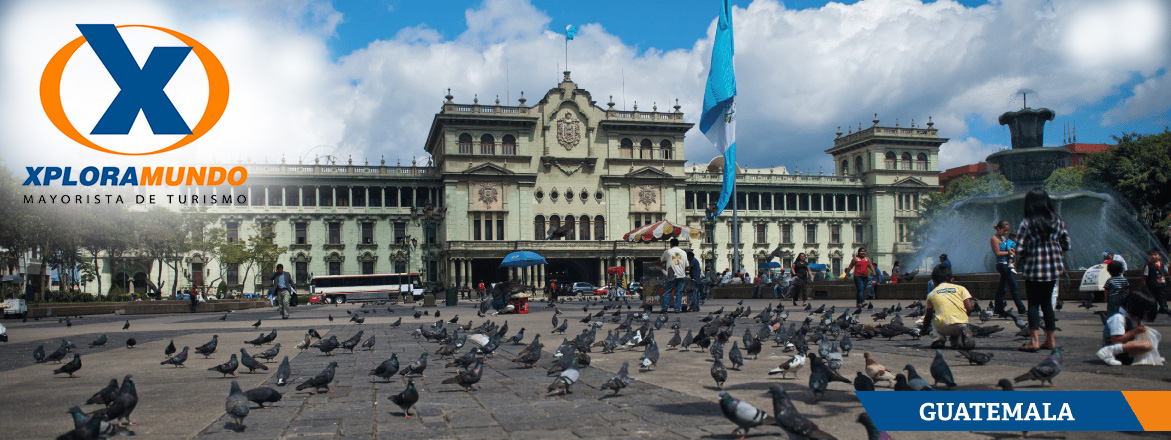 GUATEMALA EXPRESS 202004 Días / 03 NochesOPERA TODOS LOS MARTES O VIERNESNO OPERA PARA EPOCA DE SEMANA SANTA Y FIN DE AÑOITINERARIO:Día 1.  Miércoles o SábadoCiudad de Guatemala/ Antigua Guatemala.Recepción en el Aeropuerto Internacional La Aurora y traslado hacia la ciudad de Antigua Guatemala. Visita de la Ciudad  de Antigua medio día. Alojamiento.Día 2. Jueves o DomingoAntigua Guatemala –Chichicastenango –PanajachelDesayuno. Por la mañana los pasajeros abordaran el bus a la hora indicada en el hotel para salir hacia el pueblo de Chichicastenango. Allí podrán visitar la Iglesia de Santo Tomás y el famoso Mercado al aire libre en donde encontrarán artesanías, alfarería y textiles de las más variadas formas y colores.Pasado el mediodía se trasladarán a uno de los más bellos lagos del mundo rodeado por tres volcanes: El Lago Atitlan. Después tendrán una corta visita a Panajachel. Alojamiento.Día 3.  Viernes o LunesPanajachel – Santiago Atitlán – Ciudad de Guatemala.Desayuno. Visita en lancha (privada) al pueblo Tzutuhil, famoso por sus artesanías y trajes típicos de vivos colores. Por la tarde traslado hacia la Capital. Alojamiento.Día 4.  Sábado o MartesCiudad de GuatemalaDesayuno. Visita a la Ciudad de Guatemala medio día, y  trasladados al aeropuerto internacional La Aurora. Fin de nuestros servicios.PRECIOS POR PERSONA EN US$.APLICA PARA PAGO EN EFECTIVO, CHEQUE O TRANSFERENCIAVIAJANDO MÍNIMO 2 PASAJEROSINCLUYE:1 Noche de alojamiento en Antigua Guatemala.1 Noche de alojamiento en Panajachel (Lago de Atitlan).1 Noche de alojamiento en Ciudad de Guatemala.3 Desayunos Americanos.Admisiones a los lugares a visitar.Guía especializado en todo el recorrido.Servicio en regular y/o en Privado.Impuestos Ecuatorianos: IVA, ISD.Impuestos Hoteleros.PROGRAMA NO INCLUYE:NO INCLUYE TICKETS AEREOS.Comidas y bebidas no mencionadas en el itinerario.Seguro de Viaje.Propinas (Maleteros, Guía, Restaurantes, etc.)NOTA IMPORTANTE:•	Se les recomienda a los pasajeros No cambiar dólares en el Aeropuerto Internacional La Aurora a su llegada a Guatemala, por ser tener el tipo de cambio muy bajo.•	Para evitar inconveniente con el cambio de divisa, asegúrese que los billetes No esten manchados con sellos de casas de cambio, rotos, no remendados**Para nosotros es un placer servirle**HOTELCATEGORIASGLDBLTPLCHLCiudad de Guatemala:  Hotel Las Americas
Antigua Guatemala: Hotel Panchoy 
Lago de Atitlan:  Hotel RegisTURISTA (3*)479379352253Ciudad de Guatemala:  Hotel Tikal Futura
Antigua Guatemala: Hotel Soleil Antigua
Lago de Atitlan: Porta del LagoPRIMERA (4*)592419386279Ciudad de Guatemala:  Hotel Barceló
Antigua Guatemala: Hotel Camino Real Antigua
Lago de Atitlan: Hotel AtitlanLUJO (5*)745505479339